Science as a Human Endeavour Task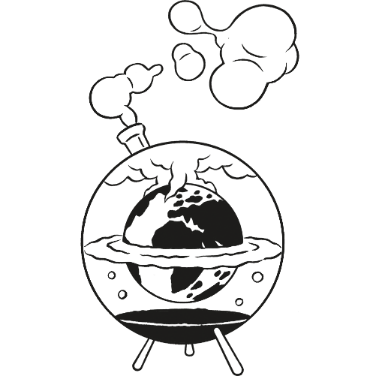 The purpose of this task is to investigate Science as a Human Endeavour
by summarising an article and discussing its connections to SHE.Task instructions:Search for “climate change” or another topic of Global Systems on
https://www.kidsnews.com.au/  Choose an article which has a Quick Quiz (scroll to the bottom of the article to check).Write down the reference for this article using the correct format.Referencing exampleLarson, C 2020 ‘Antarctica’s hottest day ever recorded’, KidsNews, https://www.kidsnews.com.au/weather/antarctica-records-hottest-ever-day/news-story/11d597b9bb9bb85839b03197aa1d28f5, accessed 27 April 2020_________________________________________________________________________________________________________________________________________________________________________________________________________________________________Read and/or listen to the article, then answer the Quick Quiz:Question 1: _________________________________________________________________ ______________________________________________________________________________________________________________________________________________________Question 2: _________________________________________________________________ ______________________________________________________________________________________________________________________________________________________Question 3: _________________________________________________________________ ______________________________________________________________________________________________________________________________________________________Question 4: _________________________________________________________________ ______________________________________________________________________________________________________________________________________________________Question 5: _________________________________________________________________ ______________________________________________________________________________________________________________________________________________________Describe how each of the four SHE concepts is shown (if relevant) in the article:Communication and Collaboration: _________________________________________________________________________________________________________________________________________________________________________________________________Development: __________________________________________________________________________________________________________________________________________________________________________________________________________________Influence: _____________________________________________________________________________________________________________________________________________________________________________________________________________________Application and Limitation: _______________________________________________________________________________________________________________________________________________________________________________________________________The key concepts of Science as a Human Endeavour are:Communication and CollaborationScientists share discoveries with other scientists around the worldScientists compare results with experiments done in the pastScientists help governments make decisionsScientists work for companies to research new ideasDevelopmentNew theories are based on evidence from many subject areasNew technologies improve scientific methods and measurementsNew evidence replaces theories and changes methodsInfluenceFields of science (e.g. biology, chemistry, physics) relate to each otherPeople’s culture determines the way they accept and use scienceApplication and LimitationScience can solve problems and answer questionsScience can explain patterns and predict what might happenScience can cause unexpected consequencesScience can be uncertain and lead to more questions